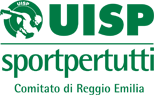 
MODULO D’ISCRIZIONE  CAMPOGIOCHI QUERCIOLI 2018IL SOTTOSCRITTO:_________________________________________________________________________________CHIEDE DI ISCRIVERE IL  FIGLIO/A:________________________________________________________________________Indirizzo:___________                                                                  _Luogo e Data di Nascita:__________________________Recapiti Telefonici: casa___________________________________________________________________________________Madre cell________________uff__________________ Padre cell______________      ___ uff__________________________Indirizzo Mail:_ _________________________________________________________________________________________ISCRIZIONE AI TURNI DI QUERCIOLI IN GIOCO :	MODALITA’ DI PARTECIPAZIONE :    MEZZA GIORNATA  (MG)         MEZZA GIORNATA PASTO (MGP)        TEMPO PIENO  (TP)                 1°T: 11/06  – 15/06 (MG) – (MGP) – (TP)  	|	 2°T: 18/06 – 22/06 (MG) – (MGP) – (TP) 	|	 3°T: 25/06 – 29/06 (MG) – (MGP) – (TP) 	|     4°T: 2/07 – 6/07 (MG) – (MGP) – (TP)	|	 5°T: 9/07 – 13/07 (MG) – (MGP) – (TP)	|	 6°T: 16/07 – 20/07 (MG) – (MGP) – (TP)	|          7°T: 23/07 – 27/07  (MG) – (MGP) – (TP)	|	 8°T: 30/07 – 3/08 (MG) – (MGP) – (TP)	|	 9°T:  6/08 – 10/08 (MG) – (MGP) – (TP)	|
RIAPERTURA
 10°T: 20/08 – 24/08 (MG) – (MGP) – (TP)	|	   11°T:  27/08 – 31/08 (MG) – (MGP) – (TP)	| 12°T: 3/09  –  7/09 (MG) – (MGP) – (TP)      |    13°T: 10/09 – 14/09 (MG) – (MGP) – (TP)TRASPORTO       Si    No  Se sì, quali turni_______________________________________________________________INFORMAZIONI GENERALIDichiaro che mio figlio/aè allergico a __________________________________________________________                                  _______il bambino è intollerante ad alcuni cibi?     Si	   No	Se si indicare quali _______________________________________________                                 _____________Carattere del/la ragazzo/a (che tipo è?) ______________                                   ____________                          _________ ________________________________________________________________                                    ________ _________Pratica attività sportive?    Si	   No
Se  si quali_______________________________________                                      _________________________________Sa nuotare?         Si	   NoAltre informazioni ___________________________________________________________________________________________________________________________________________________________________________________________Il personale del CAMPOGIOCHI declina ogni responsabilità per lo smarrimento di oggetti o indumenti (si consiglia pertanto di non portare oggetti di valore o di facile perdita)Data__________________________	            Firma___________                ______________________